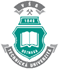 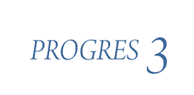 Application formof Competition for the Best Dissertation Defended in 2017Title of dissertation:Category:Author (Name, Surname, title)*:Birth certificate number (PESEL)1:Date of birth1:Place of birth1:Address 1:E-mail: * ) - Please state your full name, including all the academic titles you have obtained. **) -These data are necessary for the payment of cash prize (in the case of a winning dissertation). These data will not be used for other purposes.